En Ciudad Guzmán, Municipio de Zapotlán el Grande; Jalisco, siendo las 12:00 doce horas del día 19 diecinueve de octubre del año 2021 dos mil veintiuno, reunidos en la sala María Elena Larios, ubicada en el interior del palacio municipal, con domicilio Av. Cristóbal Colon número 62, colonia Centro, previamente convocados comparecen C. RÁUL CHÁVEZ GARCÍA, LIC. EVA MARÍA DE JESÚS BARRETO y ABOG. ERNESTO SÁNCHEZ SÁNCHEZ, en su carácter de Presidente y de vocales respectivamente de la Comisión Edilicia Permanente de Rastro del Honorable Ayuntamiento Constitucional del Municipio de Zapotlán el Grande, Jalisco; con fundamento en lo dispuesto por el artículo 115  Constitucional, 27 de la Ley de Gobierno y la Administración Pública Municipal, 40 al 48 y 68 del Reglamento Interior del Ayuntamiento de Zapotlán el Grande, procedemos a celebrar la presente Sesión, previa convocatoria, se somete a consideración lo siguiente:1.- LISTA DE ASISTENCIA Y DECLARACIÓN DE QUÓRUM. Se procede a Tomar lista de asistencia, contando con la presencia de los Regidores:Toda vez que se encuentran presentes la totalidad de los Regidores Integrantes de la Comisión, por lo que se declara existente el QUORUM legal por lo procedemos a presentar el Orden del día.Lista de Asistencia y declaración del Quórum.Instalación formal de la Comisión Edilicia Permanente de Rastro; Presentación y en su caso aprobación de programa anual de trabajo de la Comisión Edilicia Permanente de Rastro;  Asuntos Varios Clausura.Por lo que una vez verificado el quorum y leído el orden del día, les solicito que los que estén a favor, lo manifiesten levantando su mano: Se aprueban el orden del día por unanimidad de los integrantes de la comisión. 2.- INSTALACIÓN FORMAL DE LA COMISIÓN EDILICIA PERMANENTE DE RASTRO.- Siguiendo el orden del día, y haciendo uso de la voz el Presidente de la comisión El Ciudadano Raúl Chávez García, el cual continua diciendo, a los presentes les solicito ponerse de pie para realizar la toma de protesta de ley “¿Protestan cumplir y hacer cumplir la Constitución Política de los Estados Unidos Mexicanos, la particular del Estado y las leyes, reglamentos y acuerdos que de una u otra emanen, así como desempeñar leal y eficazmente el cargo como Regidores integrantes de la comisión Edilicia Permanente de Rastro, que los ciudadanos del Municipio de Zapotlán el Grande les han conferido, mirando en todo por el bien y la prosperidad del Municipio?”, tanto el presidente de la comisión como los vocales manifiestan: “Si protesto”, retoma el uso de la voz el presidente de comisión señalando “Si no lo hicieren, que el pueblo y el Municipio de Zapotlán el Grande se los demanden” y continua diciendo una vez realizada la toma de protesta y de conformidad a lo señalado en los artículos 6, 7 y 68 del Reglamento Interior del Ayuntamiento de Zapotlán el Grande, Jalisco, se declara formalmente instalada la Comisión Edilicia Permanente de Rastro. 3.- PRESENTACIÓN Y EN SU CASO APROBACIÓN DE PROGRAMA ANUAL DE TRABAJO DE LA COMISIÓN EDILICIA PERMANENTE DE RASTRO.- Con el objetivo de dar continuidad con el orden del día y continuando con uso de la voz el Presidente de la comisión El Ciudadano Raúl Chávez García, señala que a continuación se dará lectura al programa de la Comisión Edilicia Permanente de Rastro del Ayuntamiento de Zapotlán el Grande, Jalisco, el cual se da lectura y se agrega a la presente acta, por lo que una vez leído y analizado, se pregunta a los regidores vocales, si tienen alguna observación a lo que señalan que ninguna, por lo que se procede a su autorización, solicitando a los que estén a favor, lo manifiesten levantando su mano: Autorizando por unanimidad de sus integrantes presente. 4.- ASUNTOS VARIOS.-  Al no haber asuntos varios agendados, pasamos a la clausura. 5.- CLAUSURA. No habiendo más asuntos que tratar se da por finalizada la sesión a las 12:12 doce horas con doce minutos del día y año en curso, por lo que se procede a firmar el acta correspondiente, firmando al calce y margen para constancia la presente acta, todos los que en ella intervinieron, a efecto de validar los acuerdos. ATENTAMENTE“2021, AÑO DEL 130 ANIVERSARIO DEL NATALICIO DEL ESCRITOR Y DIPLOMÁTICO GUILLERMO JIMÉNEZ”CIUDAD GUZMÁN, MUNICIPIO DE ZAPOTLÁN EL GRANDE, JALISCO, OCTUBRE 19  DEL AÑO 2021PRIMERA SESIÓN ORDINARIA DE LA COMISIÓN EDILICIA DE RASTRO HONORABLE AYUNTAMIENTO CONSTITUCIONAL DEL MUNICIPIO DE ZAPOTLÁN EL GRANDE, JALISCOCELEBRADA EL 19 DE OCTUBRE DEL 2021 ACTA DE LA PRIMERA SESIÓN ORDINARIA DE LA COMISIÓN EDILICIA PERMANENTE DE RASTRO.LISTA DE ASISTENCIA Y DECLARACION DE QUORUMREGIDORES ASISTENCIAC. RÁUL CHÁVEZ GARCÍAPRESENTELIC. EVA MARÍA DE JESÚS BARRETO PRESENTEABOG. ERNESTO SÁNCHEZ SÁNCHEZPRESENTEORDEN DEL DIAREGIDORES A FAVOREN CONTRAEN ABSTENCIÓNC. RÁUL CHÁVEZ GARCÍAXLIC. EVA MARÍA DE JESÚS BARRETO XABOG. ERNESTO SÁNCHEZ SÁNCHEZXDESARROLLO DE LA SESIONREGIDORES A FAVOREN CONTRAEN ABSTENCIÓNC. RÁUL CHÁVEZ GARCÍAXLIC. EVA MARÍA DE JESÚS BARRETO XABOG. ERNESTO SÁNCHEZ SÁNCHEZXRAÚL CHÁVEZ GARCÍA Regidor Presidente de la Comisión Edilicia Permanente de Rastro RAÚL CHÁVEZ GARCÍA Regidor Presidente de la Comisión Edilicia Permanente de Rastro LIC. EVA MARÍA DE JESÚS BARRETO Regidor Vocal de la Comisión Edilicia Permanente de Rastro ABOG. ERNESTO SÁNCHEZ SÁNCHEZRegidor Vocal de la Comisión Edilicia Permanente  de Rastro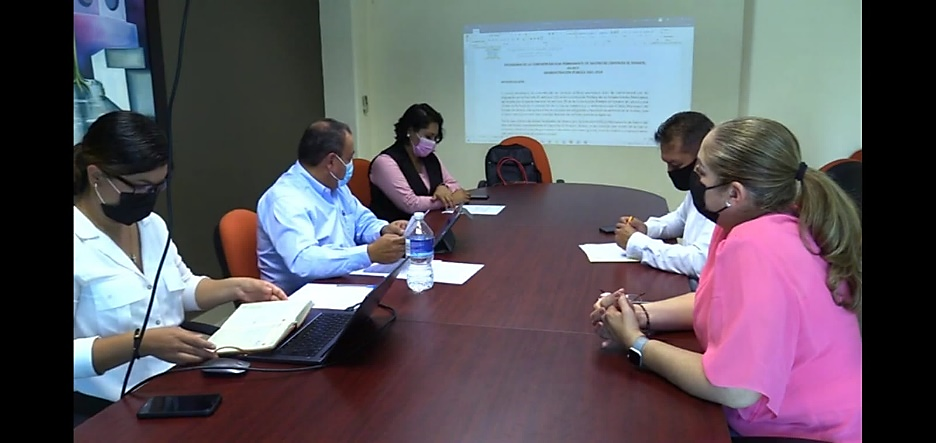 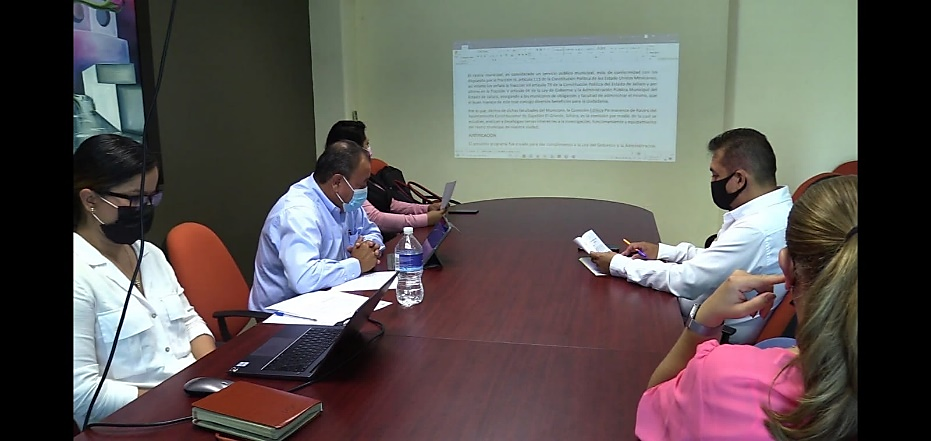 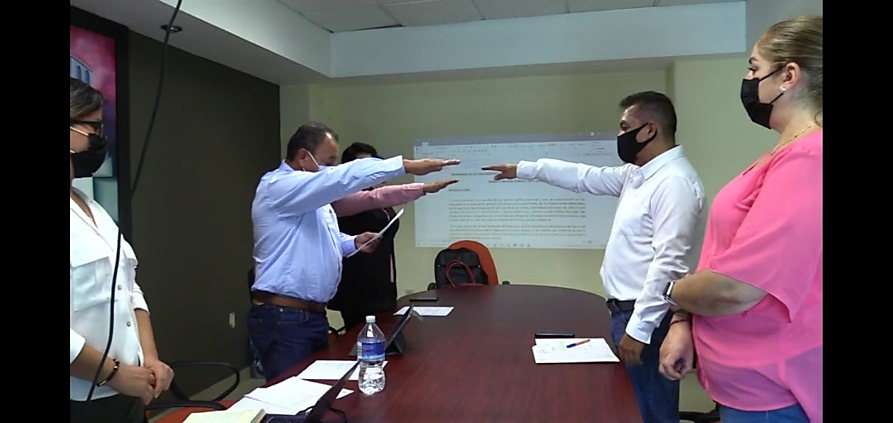 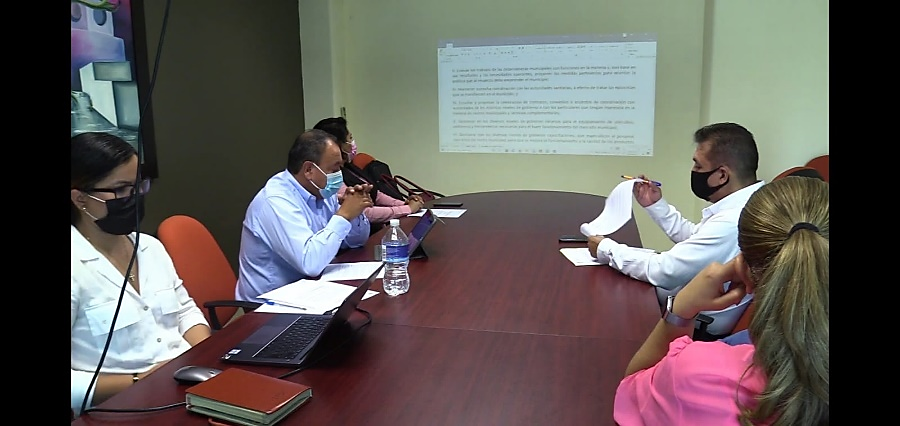 